LES NOUVELLES NUMERIQUES                                                   de DIALOGUE-AUTISMEN° 32 : JUILLET 2017Nous luttons pour le respect des droits des autistesDIALOGUE-AUTISMEFormation, information et rechercheAssociation « loi 1901 », Membre du Conseil d’Administration d’Autisme EuropeMembre affilié d’Autisme France BP 248 45162 OLIVET Cedex Tél/Fax : 02.38.66.34.75 & 06 23 13 15 83 . E-mail : dialogue-autisme@voila.frhttp://www.dialogueautisme.orgAdhérez et faites adhérer à Dialogue-Autisme : nous avons besoin de votre soutien !Adhérer c'est nous permettre de vous défendre, de vous représenter auprès des tutelles, d’Autisme France, d’Autisme Europe, de siéger dans les commissions où se jouent les droits des personnes handicapées et surtout autistes, de nous déplacer pour faire entendre vos demandes.Comme la fondation ORANGE, vous pouvez nous soutenir financièrement : consultez son site  http://www.orange.com/fr_FR/mecenat/fondation/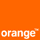 Vous pouvez télécharger le bulletin d’adhésion : www.dialogueautisme.com! ALLEZ VISITER NOTRE NOUVEAU SITE : www.dialogueautisme.com ! En rouge, et en bleu, les immanquables, à lire absolument !DIALOGUE-AUTISMEMALTRAITANCE EN ETABLISSEMENT !Un adolescent autiste, fils d'un de nos adhérents, a été témoin d'un viol par un membre du personnel, dans l'établissement non spécifique autisme où il est "accueilli".Bien sûr, le directeur, interpellé, a dit qu'il pouvait raconter n'importe quoi.La police mène une enquête.Un signalement a été fait au procureur de la république, et l'ARS a été informée.Nous vous tiendrons au courant.Sans doute l'affaire sera-t-elle étouffée, comme souvent dans des cas pareils.Quand va-t-on prendre des mesures pour assurer une bonne prise en charge des personnes autistes? et au-delà une sécurité dans les établissements pour personnes handicapées?On nous promet un 4ème plan autisme, élaboré par des personnes ignorant la problématique, et qui fera "pschitt" comme les précédents, dont aucun n'est arrivé à son terme. SOINS DENTAIRES POUR PERSONNES AUTISTES A ORLEANSL’unité d’odontologie est située dans le bâtiment du SAMU sur le site de ’unité est placée sous la responsabilité de madame le docteur GALLAZZINI, chirurgien - dentiste, spécialiste en médecine bucco-dentaire (enfants en bas âge et patients de tous âges porteurs de handicap), assistée du Dr Chollet dans la prise en charge des jeunes enfants. Ce cabinet dentaire est équipé de 4 salles de soins : 1 allouée à cette prise en charge spécifique et 3 dans lesquelles seront soignées toutes les personnes ayant besoin de soins dentaires ou de réhabilitation prothétique. Ouverture du lundi au vendredi de 9h à 16h30. Prise de rendez-vous au : 02 38 74 47 22.Jacqueline Mansourian-Robert, représentant Dialogue-Autisme est devenue membre du conseil d’administration de SOHDEV (Sante Orale, Handicap, Dépendance et Vulnérabilité), basée à Lyon, lors de l’AG du 29 juin 2017. Cette association est particulièrement investie dans les soins dentaires chez les personnes atteintes de troubles du spectre autistique.L’espace accompagnants du site autisme.gouv.fr est ouvert, ainsi que la nouvelle page vidéothèque.Http://handicap.gouv.fr/Le programme ASDEU cherche des personnes à travers toute l’Europe pour répondre aux enquêtes présentées ci-dessous, afin de mieux comprendre la situation des personnes autistes et des familles concernées.1) La première enquête vise à renforcer les connaissances sur l’intervention précoce et le diagnostic de l’autisme. Partager vos connaissances peut contribuer à faire progresser l’accès aux services de diagnostic. Pour répondre à cette enquête, cliquez ici.2) La seconde enquête vise à comprendre les coûts financiers réels des familles avec une personne autiste. Pour répondre à ce questionnaire, cliquez ici.3) La troisième et dernière enquête traite des services et des pratiques de soins pour les adultes avec autisme. Vos retours pourront aider à fournir des lignes directrices sur la façon dont on peut améliorer ces services. Pour répondre à ce questionnaire, cliquez ici.HANDICAPGuide-pratique-attribution-AAH http://www.lamaisondesaidants.com/wp-content/uploads/2016/03/Guide-pratique-attribution-AAH.pdfLe handicap, priorité pour Macron: les handicapés français en Belgique vont-ils partir?https://www.rtbf.be/info/regions/hainaut/detail_emmanuel-macron-fait-du-handicap-une-priorite-quelles-consequences-pour-nos-institutions?id=9601319Handicap: besoin de nouveaux crédits dédiés pour enrayer les départs en Belgique (Igas)http://www.lerevenu.com/breves/handicap-besoin-de-nouveaux-credits-dedies-pour-enrayer-les-departs-en-belgique-igasAppui au dispositif visant à mettre un terme aux ‘départs forcés’ de personnes handicapées en Belgiquehttp://www.igas.gouv.fr/spip.php?article598Choc de simplification : 11 nouvelles mesures "handicap" !https://informations.handicap.fr/art-choc-simplification-handicap-853-9737.phpLa diversité des fonctionnements des Maisons Départementales des Personnes Handicapées (MDPH).http://us10.campaign-archive2.com/?u=c5db9bd37da75adf98cd08ffd&id=2824ec961f&e=d6861d647cDroits de l’homme: Une réalité pour tous : Stratégie du Conseil de l’Europesur le Handicap 2017-2023 http://s3-eu-west-1.amazonaws.com/static.hospimedia.fr/documents/188913/2324/CM(2016)155_F_Strategie.doc.pdf?1492092606Décret n° 2017-537 du 13 avril 2017 relatif à l'agrément des établissements de formation pour dispenser une formation préparant à un diplôme de travail socialhttps://www.legifrance.gouv.fr/affichTexte.do?cidTexte=JORFTEXT000034420074Lettre ouverte d'Emmanuel Macron sur le Handicap. Cette lettre a été envoyée aux personnes qui ont répondu au questionnaire sur le handicap de « En Marche ».https://storage.googleapis.com/en-marche-fr/20170413%20EM-LETTRE%20Handicap_MEP.pdfMacron président : 1ères pistes sur sa politique handicaphttps://informations.handicap.fr/art-politique-handicap-macron-1027-9847.php25 milliards pour la CNSA en 2017 : ça sert à quoi ?https://informations.handicap.fr/art-cnsa-bilan-2016-853-9798.phpEdouard Philippe annonce une revalorisation de l'AAHhttps://informations.handicap.fr/art-revalorisation-aah-edouard-philippe-853-10003.phpUn Conseil Départemental condamné à verser plus de 7000 € de RSA à une mère d’enfants handicapéshttp://toupi.fr/jurisprudence-rsa/Attention : risque de dérive ! Décret no 2017-620 du 24 avril 2017 relatif au fonctionnement des établissements et services médico-sociaux en dispositif intégré prévu à l’article 91 de la loi no 2016-41 du 26 janvier 2016 relative à la modernisation de notre système de santéhttps://www.legifrance.gouv.fr/jo_pdf.do?id=JORFTEXT000034485262Décret n° 2017-708 du 2 mai 2017 modifiant le référentiel d'accès à la prestation de compensation fixé à l'annexe 2-5 du code de l'action sociale et des famillesLe décret modifie le référentiel d'accès à la prestation de compensation afin d'en améliorer l'accès aux personnes présentant un handicap psychique, cognitif ou mental. Les modifications apportées précisent ainsi les critères d'accès et améliorent l'utilisation de ces critères. Elles visent à contribuer à une meilleure harmonisation des pratiques des maisons départementales des personnes handicapées.Il est parfaitement clair et n’a globalement pas à être modifié, contrairement à ce que prétend la présidente d’Autisme-France.https://www.legifrance.gouv.fr/affichTexte.do;jsessionid=A6A059E9504F95945D7B530DDF21931D.tpdila20v_3?cidTexte=JORFTEXT000034566986&dateTexte=&oldAction=rechJO&categorieLien=id&idJO=JORFCONT000034565867Missions et activités des personnels chargés de l'accompagnement des élèves en situation de handicaphttp://www.education.gouv.fr/pid285/bulletin_officiel.html?cid_bo=115996Victoire des anti-vaccins : 50 cas de rougeole d'un seul couphttp://www.sciencepresse.qc.ca/actualite/2017/05/09/victoire-antivaccins-50-cas-rougeole-seul-couphttp://www.nature.com/mp/journal/vaop/ncurrent/full/mp2016184a.htmlEnquête de coûts Serafin-PH 2016https://www.google.fr/search?q=Enqu%C3%AAte+de+co%C3%BBts+Serafin-PH+2016&rlz=1C1OPRA_enFR592FR594&oq=Enqu%C3%AAte+de+co%C3%BBts+Serafin-PH+2016&aqs=chrome..69i57j69i60&sourceid=chrome&ie=UTF-8Inclusion du handicap à l'école : que changer en 2017 ?https://informations.handicap.fr/art-ecole-handicap-rapport-24-9994.phpL’intégration des élèves handicapés à l’école reste à fairehttp://www.lemonde.fr/education/article/2017/06/29/l-integration-des-eleves-handicapes-a-l-ecole-reste-a-faire_5153054_1473685.html#G0ollb5G3hciw00H.99Rapport du médiateur de l’éducation nationale et de l’enseignement supérieurhttp://www.education.gouv.fr/cid118185/presentation-du-rapport-annuel-du-mediateur-de-l-education-nationale-et-de-l-enseignement-superieur.htmlhttp://www.education.gouv.fr/cid118250/rapport-2016-du-mediateur-de-l-education-nationale-et-de-l-enseignement-superieur.htmlL’État une nouvelle fois condamné pour ne pas avoir « pris en charge » un enfant handicapéhttp://www.faire-face.fr/2017/06/21/etat-condamne-handicap/AutismE et SCIENCESForme atypique d’autisme associé avec le thimérosal contenu dans les vaccins : des résultats inquiétants sur plusieurs décennies !https://blogs.mediapart.fr/bernard-sudan/blog/090717/forme-atypique-d-autisme-associe-avec-le-thimerosal-contenu-dans-les-vaccinsDes probiotiques pour traiter l'autisme ?http://future.arte.tv/fr/ventre-deuxieme-cerveau/des-probiotiques-pour-traiter-lautismeLes antidépresseurs en début de grossesse pas liés à un risque accru d'autismehttps://www.sciencesetavenir.fr/sante/les-antidepresseurs-en-debut-de-grossesse-pas-lies-a-un-risque-accru-d-autisme_112270Dépakine: entre 2.000 et 4.000 cas de malformations majeureshttps://www.sciencesetavenir.fr/sante/depakine-entre-2-000-et-4-000-cas-de-malformations-majeures_112326Autisme et déficiences intellectuelles : la communication entre les neurones mise en causehttp://presse.inserm.fr/autisme-et-deficiences-intellectuelles-la-communication-entre-les-neurones-mise-en-cause/28209/Le gène qui dérange les connexions cérébrales – Molecular Psychiatryhttps://blog.santelog.com/2016/10/27/psychiatrie-le-gene-qui-derange-les-connexions-cerebrales-molecular-psychiatry/http://www.nature.com/mp/journal/vaop/ncurrent/full/mp2016184a.htmlLa suramine, une approche antipurinergique inédite dans l'autismehttps://www.lequotidiendumedecin.fr/actualites/article/2017/05/26/la-suramine-une-approche-antipurinergique-inedite-dans-lautisme_847845Les hallucinations sont anormalement courantes chez les adultes avec autismeHallucinations unusually common in adults with autismhttps://spectrumnews.org/news/hallucina ... ts-autism/https://forum.asperansa.org/viewtopic.php?p=359286#p359286Percée dans le dépistage de l'autismehttp://www.lapresse.ca/sciences/medecine/201706/12/01-5106678-percee-dans-le-depistage-de-lautisme.phpAutisme et déficiences : la recherche avance à Tourshttp://www.lanouvellerepublique.fr/Indre-et-Loire/Actualite/Sante/n/Contenus/Articles/2017/05/15/Autisme-et-deficiences-la-recherche-avance-a-Tours-3100003Autisme : des chercheurs lyonnais inventent un test de dépistage précocehttp://www.leprogres.fr/sante/2017/05/21/autisme-des-chercheurs-lyonnais-inventent-un-test-de-depistage-precoceAUTISME : Pourquoi le contact visuel est difficilehttps://www.santelog.com/actualites/autisme-pourquoi-le-contact-visuel-est-difficileAUTISME : Il y a les gènes et l'ozone…https://www.santelog.com/actualites/autisme-il-y-les-genes-et-lozoneAUTISME : Le traiter en ciblant le microbiotehttps://www.santelog.com/actualites/autisme-le-traiter-en-ciblant-le-microbioteAUTISMEFormation Travail social et autisme - un audit ravageurhttps://blogs.mediapart.fr/jean-vincot/blog/100417/formation-travail-social-et-autisme-un-audit-ravageurLes avantages insoupçonnés d’être un parent autistehttps://blogs.mediapart.fr/jean-vincot/blog/050617/les-avantages-insoupconnes-d-etre-un-parent-autisteAutisme - Quand le sexe est une langue étrangèrehttps://blogs.mediapart.fr/jean-vincot/blog/150517/autisme-quand-le-sexe-est-une-langue-etrangereAffaire Rachel : ses 3 enfants autistes toujours placéshttps://informations.handicap.fr/art-rachel-placement-autistes-853-10033.phpDécret n° 2017-815 du 5 mai 2017 relatif aux conditions techniques minimales d'organisation et de fonctionnement des centres de ressources autismeAttention ! poudre aux yeux quant à la représentation des usagers. Le présent décret définit les règles de fonctionnement des centres de ressources autisme, qui exercent leurs missions auprès des enfants, des adolescents et des adultes présentant un trouble du spectre de l'autisme, de leur entourage, des professionnels qui assurent leur suivi et de toute personne intéressée. Il prévoit la constitution d'au moins un centre par région. Lorsque plusieurs centres sont constitués au sein de la même région, ils mettent en œuvre une coordination formalisée. Le texte détermine les conditions minimales de fonctionnement des centres en termes de personnels et d'organisation. Il prévoit notamment la participation des usagers, notamment des personnes présentant un trouble du spectre de l'autisme ou de leurs familles, à l'activité et au fonctionnement des centres en instituant au sein de chacun d'entre eux un conseil d'orientation stratégique au sein duquel ils sont représentés.https://www.legifrance.gouv.fr/affichTexte.do;jsessionid=F942DEE855C4171663C59B997E080141.tpdila10v_3?cidTexte=JORFTEXT000034602650&dateTexte&oldAction=rechJO&categorieLien=id&idJO=JORFCONT000034600547Enquête sur les besoins des adultes autistes. Appel à témoignages.https://www.sondageonline.fr/s/2670b0cEvaluation du 3ème plan autisme dans la perspective de l’élaboration d’un 4ème planhttp://www.igas.gouv.fr/spip.php?article606Autisme : les patients adultes sont les grands oubliés du 3e Planhttps://www.pourquoidocteur.fr/Articles/Question-d-actu/21143-Autisme-patients-adultes-les-grands-oublies-3e-Plan3e plan autisme : un piètre bilan.http://www.yanous.com/news/focus/focus170519.html4ème plan autisme : au travail dès le 6 juillet 2017 !https://informations.handicap.fr/art-4eme-plan-autisme-853-9971.phpCentres autisme : des "dysfonctionnements trop nombreux"https://informations.handicap.fr/art-centre-autisme-igas-875-8762.phpMacron ouvre l'Elysée à des jeunes autistes pour lancer le 4e plan nationalhttp://www.20minutes.fr/societe/2100703-20170706-macron-ouvre-elysee-jeunes-autistes-lancer-4e-plan-nationalPlan Autisme : l'engagement de Brigitte et Emmanuel Macronhttp://www.parismatch.com/Actu/Politique/Plan-Autisme-l-engagement-de-Brigitte-et-Emmanuel-Macron-1301813Prise de parole Emmanuel MACRON sur l'autisme - 6 juillet 2017 - vidéo haute qualitéhttp://dupuiselise.canalblog.com/archives/2017/07/07/35455368.html#utm_medium=email&utm_source=notification&utm_campaign=dupuiseliseAutisme: La concertation sur le 4e plan lancée ce jeudi à l'Elysée, fortes attentes des associationshttp://www.20minutes.fr/sante/2100039-20170706-autisme-concertation-4e-plan-lancee-jeudi-elysee-fortes-attentes-associationsIsère: Une pétition pour que Livio, jeune autiste, puisse retourner à l’écolehttp://www.20minutes.fr/lyon/2080287-20170605-isere-petition-livio-jeune-autiste-puisse-retourner-ecoleDes enfants victimes de maltraitance dans une structure spécialisée près de Rouen ?http://france3-regions.francetvinfo.fr/normandie/seine-maritime/metropole-rouen-normandie/rouen/enfants-victimes-maltraitance-structure-specialisee-pres-rouen-1294205.htmlCes femmes autistes qui s’ignorenthttp://blogs.lexpress.fr/the-autist/2017/07/07/ces_femmes-autistes_qui_s_ignorent/Autisme: "La France se débarrasse des personnes les plus vulnérables"http://rmc.bfmtv.com/emission/autisme-la-france-se-debarrasse-des-personnes-les-plus-vulnerables-1210909.html"Les adultes autistes sont les oubliés des différents plans", Christine Meignen, pdte de la Fédération Sésame Autismehttp://dupuiselise.canalblog.com/archives/2017/07/06/35450982.htmlAutisme : « Depuis ses 20 ans, on attend que je trouve une poubelle assez grande pour l’y jeter »http://www.lemonde.fr/societe/article/2017/07/06/pour-les-adultes-autistes-et-leurs-proches-l-angoisse-du-vide-intersideral_5156446_3224.html#ygzOuF2yFP6CilC3.99Autisme : innover pour l’emploi : Super-génie de l’informatique ou pur asocial ? Dans le monde du travail, les autistes n’échappent pas aux clichés alors que l’emploi est un facteur puissant d’insertion. Lancement d’un dispositif innovant pour les accompagner.http://www.estrepublicain.fr/edition-de-nancy-ville/2017/06/08/autisme-innover-pour-l-emploiAutisme, quelle prise en charge ?http://www.mutualistes.com/autisme-quelle-prise-en-chargeSignalement abusif, que faire ?http://www.magazine-declic.com/signalement-abusif-faire/?utm_source=Newsletter+D%C3%A9clic+-+Fab+Life&utm_campaign=e84d026a67-EMAIL_CAMPAIGN_2017_06_28&utm_medium=email&utm_term=0_c04fe2fd0a-e84d026a67-242681389&ct=t(Newsletter_Declic_fab_life_juin_20176_28_2017)Enfant retirée à sa mère à Montpellier : l'avocat dénonce ce placement singulierhttp://www.midilibre.fr/2017/06/02/montpellier-une-fillette-retiree-a-sa-mere-pour-non-paiement-d-orthophonie,1516044.php« Autisme: quel chez-soi à l’âge adulte? »http://autisme-ge.ch/colloque-19-novembre-2016-autisme-quel-chez-soi-a-lage-adulte/Autisme : ce que veulent les familles.  Quelles sont les attentes des familles autistes ? France 2 a recueilli plusieurs témoignages.http://www.francetvinfo.fr/sante/maladie/autisme-ce-que-veulent-les-familles_2201390.htmlLes signes de l'autisme en facile à lire et à comprendrehttps://www.youtube.com/watch?v=qE4yTPhKI4wComment le numérique révolutionne le handicaphttp://www.lanouvellerepublique.fr/Deux-Sevres/Actualite/Sante/n/Contenus/Articles/2017/05/21/Comment-le-numerique-revolutionne-le-handicap-3106609AUTISME EUROPEAG d’Autisme-Europe à Zagreb mai 2017https://www.facebook.com/pg/autismeurope.AE/photos/?tab=album&album_id=1447590041982802La vice-présidente d’Autisme-Europe Evelyne Friedel élue nouveau membre du Conseil d’Administration du FEPH lors de son Assemblée Générale Annuellehttp://www.autismeurope.org/fr/publications-d-autisme-europe/newsletter-2/bulletin-67-2017/la-vice-presidente-d-autisme-europe-evelyne-friedel-elue-nouveau-membre-du-conseil-d-administration-.htmlAutisme-Europe appelle à briser les barrières de l’autisme pour construire une société accessiblehttp://www.autismeurope.org/fr/publications-d-autisme-europe/newsletter-2/bulletin-67-2017/autisme-europe-appelle-a-briser-les-barrieres-de-l-autisme-pour-construire-une-societe-accessible.htmlLe Comité économique et social européen organise un débat à l’occasion de la Journée Mondiale de Sensibilisation à l’Autismehttp://www.autismeurope.org/fr/publications-d-autisme-europe/newsletter-2/bulletin-67-2017/le-comite-economique-et-social-europeen-organise-un-debat-a-l-occasion-de-la-journee-mondiale-de-sen.htmlAutisme-Europe participe à la manifestation pour un Acte juridique européen fort sur l’accessibilitéhttp://www.autismeurope.org/fr/publications-d-autisme-europe/newsletter-2/bulletin-67-2017/autisme-europe-participe-a-la-manifestation-pour-un-acte-juridique-europeen-fort-sur-l-accessibilite.htmlAutisme-Europe et le Forum Européen des Personnes Handicapées plaident pour élargir la portée de l' Acte juridique européen sur l’Accessibilitéhttp://www.autismeurope.org/fr/publications-d-autisme-europe/newsletter-2/bulletin-67-2017/autisme-europe-et-le-forum-europeen-des-personnes-handicapees-plaident-pour-elargir-la-portee-de-l-a.htmlAutisme-Europe organise une conférence et un atelier sur l’éducation sexuelle pour les personnes handicapéeshttp://www.autismeurope.org/fr/publications-d-autisme-europe/newsletter-2/bulletin-67-2017/autisme-europe-organise-une-conference-et-un-atelier-sur-l-education-sexuelle-pour-les-personnes-han.htmlAppel à l’action dans le cadre du programme ASDEUhttp://www.autismeurope.org/fr/publications-d-autisme-europe/newsletter-2/bulletin-67-2017/appel-a-l-action-dans-le-cadre-du-programme-asdeu.htmlLa communauté médiatique et scientifique partage de l’information sur le projet DE-ENIGMAhttp://www.autismeurope.org/fr/publications-d-autisme-europe/newsletter-2/bulletin-67-2017/la-communaute-mediatique-et-scientifique-partage-de-l-information-sur-le-projet-de-enigma.htmlAutisme-Europe rencontre Keith Stuart, auteur de l’ouvrage « A Boy Made of Blocks » à Bruxelleshttp://www.autismeurope.org/fr/publications-d-autisme-europe/newsletter-2/bulletin-67-2017/autisme-europe-rencontre-keith-stuart-auteur-de-l-ouvrage-a-boy-made-of-blocks-a-bruxelles.htmlAutisme-Europe invite à la revue à mi-parcours du projet MINDhttp://www.autismeurope.org/fr/publications-d-autisme-europe/newsletter-2/bulletin-67-2017/autisme-europe-invite-a-la-revue-a-mi-parcours-du-projet-mind.htmlInclure le handicap dans les indicateurs européens pour le suivi des Objectifs de Développement Durablehttp://www.autismeurope.org/fr/publications-d-autisme-europe/newsletter-2/bulletin-67-2017/inclure-le-handicap-dans-les-indicateurs-europeens-pour-le-suivi-des-objectifs-de-developpement-dura.htmlLa Commissaire Thyssen lors de la Journée Mondiale de Sensibilisation à l’Autisme : « L’accessibilité est un droit, non un choix »http://www.autismeurope.org/fr/publications-d-autisme-europe/newsletter-2/bulletin-67-2017/la-commissaire-thyssen-lors-de-la-journee-mondiale-de-sensibilisation-a-l-autisme-l-accessibilite-es.htmlLes eurodéputés de plus de 10 pays ont brisé les barrières de l’autisme le 2 avrilhttp://www.autismeurope.org/fr/publications-d-autisme-europe/newsletter-2/bulletin-67-2017/les-eurodeputes-de-plus-de-10-pays-ont-brise-les-barrieres-de-l-autisme-le-2-avril.html« Inside I’m Racing », un court-métrage mettant en scène un garçon autiste qui va mettre sa passion à l’épreuvehttp://www.autismeurope.org/fr/publications-d-autisme-europe/newsletter-2/bulletin-67-2017/inside-i-m-racing-un-court-metrage-mettant-en-scene-un-garcon-autiste-qui-va-mettre-sa-passion-a-l-e.htmlRapport « Le dividende de l’autisme : récolter les fruits d’un meilleur investissement»http://www.autismeurope.org/fr/publications-d-autisme-europe/newsletter-2/bulletin-67-2017/rapport-le-dividende-de-l-autisme-recolter-les-fruits-d-un-meilleur-investissement.htmlAUTISME FRANCEDeux enseignantes racontent leur parcours d’enseignement auprès de jeunes atteints de troubles de la sphère autistique. http://www.autisme-france.fr/offres/doc_inline_src/577/Autisme_Pau_Bearn_article-Republique_9.05.2017.pdfAttention !: Mme Langloys parle en son nom propre. Autisme France n’est pas son association, mais celle des familles et des associations qui cotisent, ce n’est pas elle qui a créé Autisme France. « L’autisme, c’est un problème de lâcheté collective ». La concertation sur le 4e plan autisme doit être lancée jeudi à l’Elysée, en présence d’Emmanuel Macron. Un rendez-vous qui laisse sceptique la présidente de l’association Autisme France, Danièle Langloys.http://www.lemonde.fr/sante/article/2017/07/06/l-autisme-c-est-un-probleme-de-lachete-collective_5156558_1651302.html#4YkDOVt9RbEw7Uyw.99Autisme France au Conseil de la Caisse Nationale de Solidarité pour l’Autonomie (CNSA)https://www.legifrance.gouv.fr/jo_pdf.do?id=JORFTEXT000035058961FORMATIONS, COLLOQUES, CONGRESSéminaires de formation Ketty Schwartz : Neurodéveloppement et troubles du neurodéveloppement :Les avancées récentes des neurosciences, grâce notamment aux progrès de l'imagerie cérébrale, ont radicalement modifié l'approche de nombreux troubles du comportement, que ce soit dans le spectre autistique, les troubles de l'attention, les "dys" ou les déficiences intellectuelles.Pour beaucoup de parents, ce nouvel éclairage a remis en cause non seulement l'origine des troubles, mais aussi leurs perspectives de prise en charge. Cette perspective neurodéveloppementale, novatrice, a généré ses propres concepts comme ceux de trajectoire de développement, de remédiation, d'élagage neuronal, etc., peu familiers aux parents.Organisé à la demande de nombreuses associations de malades, ce nouveau séminaire propose des clés de compréhension leur permettant de s'en saisir pour interagir plus en profondeur avec les cliniciens et chercheurs, et ensemble écrire une nouvelle page de la médecine.http://www.inserm.fr/associations-de-malades/seminaires-de-formation-ketty-schwartz/annexes/neurodeveloppement-et-troubles-du-neurodeveloppementInscription : http://www.base-associations.inserm.fr/formations-rencontres/formation-sks-neurodeveloppementL'Université d'automne ARAPI : UA 2017 Autisme, actualités et perspectives   Autisme et Environnements : Parlons-en !Les Troubles du Spectre de l’Autisme (TSA) résultent d’altérations du développement cérébral, mais les raisons de leur survenue restent à déterminer. Des anomalies génétiques ont été identifiées et, pour quelques-unes d’entre elles, directement associées aux TSA. Parallèlement à l’amélioration des seuils de détection des méthodes utilisées en génétique, un nombre toujours plus grand de mutations continuent à être mises à jour sans qu’il soit pourtant possible d’évaluer leurs degrés d’association aux TSA et de participation à l’étiologie des troubles. Le poids des facteurs génétiques, qui semblait être très prévalent selon les données de la littérature des dix dernières années, est à ce jour pondéré au vu de l’augmentation exponentielle des chiffres de prévalence des TSA fournis par les études épidémiologiques. Ainsi, l’impact de facteurs d’environnement deviendrait aussi prépondérant que celui des gènes dans l’étiopathogénie des troubles autistiques.  Les facteurs environnementaux supposés constituer des facteurs de risque de l’autisme (âge parental avancé au moment de la conception ; exposition à des toxiques, polluants, prise de médicaments durant la gestation ; hormones ; prématurité ; hypoxie néonatale ; processus infectieux et/ou inflammatoires ; stress) restent à circonscrire. Leurs effets synergiques avec les gènes reposeraient sur des mécanismes biologiques et moléculaires complexes, entre autres épigénétiques, qui modifient l’expression des gènes sans en altérer les séquences structurelles ADN. L’influence de l’environnement se mesure aussi par l’observation des évolutions des TSA selon les types d’interventions proposées, développementales, éducatives, rééducatives, pédagogiques, et les dispositifs adaptatifs de l’environnement mis en place. Par conséquent, nous aborderons le thème de cette 14ème Université d'Automne, intitulé « Autisme et environnements : parlons-en ! », selon ces deux optiques : l’environnement comme cause potentielle des TSA et l’environnement comme facteur d’influence dans leurs expressions cliniques et leurs évolutions au cours de la vie. Ces journées sont organisées en collaboration avec les Universités de Tours et de Toulouse et sont destinées à un large public rassemblant chercheurs dans diverses disciplines (neurosciences, biologie, génétique, pharmacologie, psychologie…), cliniciens (médecins, psychiatres, pédiatres, psychologues), paramédicaux (orthophonistes, psychomotriciens), enseignants, éducateurs, responsables de services et d’établissements médico-sociaux, étudiants doctorants et parents responsables associatifs. Elles permettent de promouvoir l’actualisation des connaissances dans le domaine de l’autisme, de confronter recherche fondamentale et appliquée, et de susciter des programmes d’études collaboratifs.http://arapi-autisme.fr/pdf/UA17-Inscription.pdfhttp://arapi-autisme.fr/pdf/UA17-Programme-fr.pdf7e Congrès International de l’ESCAP 2017, Genève, Suisse, 9-11 juillet 2017http://www.autismeurope.org/fr/publications-d-autisme-europe/newsletter-2/bulletin-66-2016/17e-congres-international-de-l-escap-2017-geneve-suisse-9-11-juillet-2017-3.htmlLe Centre de Communication Concrète propose des formations "autisme" en mars, mai et octobre 2017 :L’approche Communication ConcrèteLe 16, 17 et 18 octobre 2017: Gand            S’immerger dans une expérience autistiqueLe 19 octobre 2017 : GandAutisme et particularités sensoriellesLe 19 et 20 octobre 2017 : GandAutisme dans les groupes de vie            Le 18 octobre 2017 : Gand           Autisme dans les familles d’autres cultures Le 16 octobre 2017 : GandTroubles du comportement associés à l’autismeLe 16 et 17 octobre 2017 : Gandhttp://www.autismecentraal.be/docs/Brochure/formations_autisme_2017_web_02.pdf15e congrès "soins somatiques et douleur en santé mentale" organisé par l’Association Nationale pour la Promotion des Soins Somatiques en Santé Mentale (ANP3SM).http://gipco-adns.com/site/5634OUVRAGES : NOUVEAUTES« La carpe », l’autisme autrement ; « La carpe » est un roman narré par un enfant autiste qui découvre un monde parallèle. C’est à la fois un livre d’aventure et de formation avec une dimension philosophique et une réflexion sociale à la portée d’un large public.http://www.autismeurope.org/fr/publications-d-autisme-europe/newsletter-2/bulletin-66-2016/la-carpe-l-autisme-autrement.htmlLES SITES UTILESSéquences d’aide à l’autonomie pour les personnes autistes, mises en ligne par l’Association Désir d'AILES (http://www.desir-dailes.org/) : - S’habiller en fonction de la météo : https://www.youtube.com/watch?v=IHJbw3X0V60- Emploi du temps : https://www.youtube.com/watch?v=qh3TQLkh61o- Habiller la poupée : https://www.youtube.com/watch?v=XLiULJ2oVyc- Le thermomètre : https://www.youtube.com/watch?v=NGDvaqQlxdQ - Train de la semaine : https://www.youtube.com/watch?v=LxhRurW1fEM De nombreuses ressources à découvrir dans la boîte à outils de l’association Désir d’AILES http://www.desir-dailes.org/outils-educatifs Comprendre les signaux sensoriels de votre enfanthttps://www.autisme.ch/autisme/autisme-pratique/aspects-sensorielsPour que le repas devienne une partie de plaisir !http://autisme-alimentation.fr/Tutoriels d’applicationshttp://www.cra-rhone-alpes.org/spip.php?rubrique239L’entreprise SwiftKey lance un clavier pour les personnes atteintes d’autisme En savoir plus sur http://www.phonandroid.com/swiftkey-symbols-clavier-pour-personnesatteintes-autisme.htmlABA : Vous trouverez dans cette rubrique divers documents à télécharger, des feuilles de travail, de cotation, etc.http://www.ba-eservice.info/#!tlchargements/c1dt0Guide de l'accessibilitéhttp://www.guide-de-l-accessibilite.org/“Applications-Autisme.com est une plateforme collaborative, lieu d’échanges et de partage, qui permet aux accompagnants et parents de personnes avec autisme de trouver les applications adaptées ”http://www.fondationorange.com/applications-autisme-comAFD : http://www.autismediffusion.com/Nouveauté AFD : http://www.autismediffusion.com/PBSCCatalog.asp ?ItmID=4278918EDI Formation : http://autismeformation.free.fr/Autisme Europe : http://www.autismeurope.org/INS-HEA : http://www.inshea.fr/Scolarité partenariat : http://scolaritepartenariat.chez-alice.fr/Autisme-France : http://autisme.france.free.fr/EGALITED : http://www.egalited.org/ARAPI :  arapi-autisme.orgAPIPA: http://www.asperger-integration.com/le-coin-des-aspies.htmlCollectif Autisme : http://www.collectif-autisme.org/scolarisation-education.htmlAutisme Information Science : blog d'information et de nouvelles scientifiques sur l'autismehttp://autisme-info.blogspot.fr/Une nouvelle chaine en ligne sur l’autisme recherche du contenuhttp://www.autismeurope.org/fr/publications-d-autisme-europe/newsletter-2/bulletin-55-2014-2/une-nouvelle-chaine-en-ligne-sur-l-autisme-recherche-du-contenu.htmlSite internet pour mieux connaître les applications disponibles pour personnes avec autismehttp://www.autismeurope.org/fr/publications-d-autisme-europe/newsletter-2/bulletin-55-2014-2/site-internet-pour-mieux-connaitre-les-applications-disponibles-pour-personnes-avec-autisme.htmlPRATIQUES, Materiels, magasinsDes activités Montessori proposée par Céline Alvarez sur son blog : fiches pratiques, vidéos autour des mathématiques, de la musique, de la lecture en suivant la pédagogie Montessori https://lamaternelledesenfants.wordpress.com/Les 10 applications Android pour améliorer le bien-être des enfants avec autisme :http://www.android-mt.com/news/applications-android-autisme-selec-31307Boîte à conseils pour les parents d’enfants ayant un trouble du spectre de l’autisme :https://papyrus.bib.umontreal.ca/xmlui/bitstream/handle/1866/10951/Livret1.pdfComment être un super copain sur le site d’Olivier Bourgueilhttp://www.aba-sd.info/application-des-prtNouveautés d’octobre 2014 du même site : grilles d’analyse fonctionnellehttp://www.aba-sd.info/analyses-fonctionnelles#grillesRessources pour les parentshttp://melaniebrunelle.ca/ressources-diverses/pour-les-parents/Description du spectre autistiquehttp://aqnp.ca/documentation/developpemental/le-spectre-autistique/Description du programme TEACCHhttp://www.agirpourlautisme.com/teacch?fb_action_ids=792089460850014&fb_action_types=og.likes&fb_source=other_multiline&action_object_map=%5B429145350565350%5D&action_type_map=%5B%22og.likes%22%5D&action_ref_map=%5B%5DBulletin électronique du CCC OCTOBRE 2014http://www.autismecentraal.be/docs/Bulletin_electronique/bulletin_electronique_octobre_2014(1).pdfJeux vidéo éducatifs en vue d’aider les personnes avec autisme à développer leurs aptitudes clé –TELECHARGEMENT GRATUIThttp://www.autismeurope.org/fr/publications-d-autisme-europe/newsletter-2/bulletin-55-2014-2/jeux-video-educatifs-en-vue-d-aider-les-personnes-avec-autisme-a-developper-leurs-aptitudes-cle-tele.htmlComment aider des enfants autistes avec les nouvelles technos ?http://www.educavox.fr/innovation/technologies/Comment-aider-des-enfants-autisteshttp://www.hoptoys.fr/Autisme-troubles-du-developpement-et-du-comportement-c-296_301.htmlBrainPOP Français est un site éducatif animé qui propose plusieurs centaines de films d'animation conformes aux programmes officiels et regroupés dans les catégories suivantes, http://www.brainpop.fr/support/about/http://www.stickerkid.com/fr/accessoires.htmlQuelques pictogrammes à utiliser pour le PECS, si vous êtes formés à cette méthode, classés par rubriques.http://www.senscommun.org/pictogrammes.htmlMatériels pédagogiques pour sensibiliser à l'autisme à l'école, classés par niveaux préscolaire, primaire et secondaire Sélection réalisée par  québécoise de l'autisme http://www.autisme.qc.ca/TED/la-boite-a-outils/intervention-education/sensibilisation-a-lecole.htmlNouveau répertoire en ligne d’applications pour l’autismehttp://www.autismeurope.org/fr/publications-d-autisme-europe/newsletter-2/bulletin-54/nouveau-repertoire-en-ligne-d-applications-pour-l-autisme.htmlConsulter le répertoire en lignehttp://www.autismspeaks.org/autism-appsOù ai-je mal ? Autisme Handicap Troubles de la communicationApplication pour Ipad et Androidhttp://www.informatique-education.fr/fr/catalogue/id-51-application-pour-tablettes-android-et-ipadDes outils pour travailler sur les émotions :http://enseignant-ados-autistes.over-blog.com/pages/Des_outils_pour_travailler_sur_les_emotions-4599314.htmlPictogrammes pour la classehttp://www.spsressources.ch/wordpress/?page_id=4154Nouvelle publication : Troubles de l’alimentation et handicap mental sévère :http://www.reseau-lucioles.org/Troubles-alimentation-pratiques.html5 applications pour les personnes handicapées :http://www.handicap-job.com/blog/2014/09/08/5-applications-personnes-handicapees/Activités pour enfants autisteshttp://www.autisme-aba.fr/activites.htmlFace à l’autisme : guide juridique et pratique :http://www.newspress.fr/communique_282222_6255_RSS-FR-CAT-202.aspxSur le site d’Alexandra Grévin, un certain nombre de décisions de justicehttp://www.alexandra-grevin.comConception - rédaction : Jacqueline MANSOURIAN-ROBERT, Michel ROBERTVous recevez Les Nouvelles Numériques de Dialogue-Autisme car votre email est référencé dans notre base de données. Conformément à la loi « informatique et  libertés » du 6 janvier 1978 modifiée en 2004, vous bénéficiez d'un droit d'accès et de rectification aux informations qui vous concernent.Si vous ne souhaitez plus recevoir cette lettre d'information, veuillez le faire savoir à l'adresse suivante : dialogueautisme@orange.fr